PODSUMOWANIE PROJEKTU „PIĘKNA NASZA POLSKA CAŁA”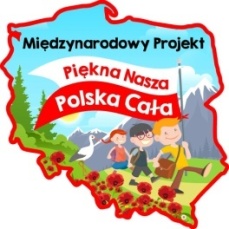 Projekt odbywał się od września do grudnia 2018 r. Jego celem było kształtowanie postaw patriotycznych u najmłodszych, uwrażliwienie na piękno, folklor i tradycje Polski oraz kształtowanie tożsamości narodowej dzieci.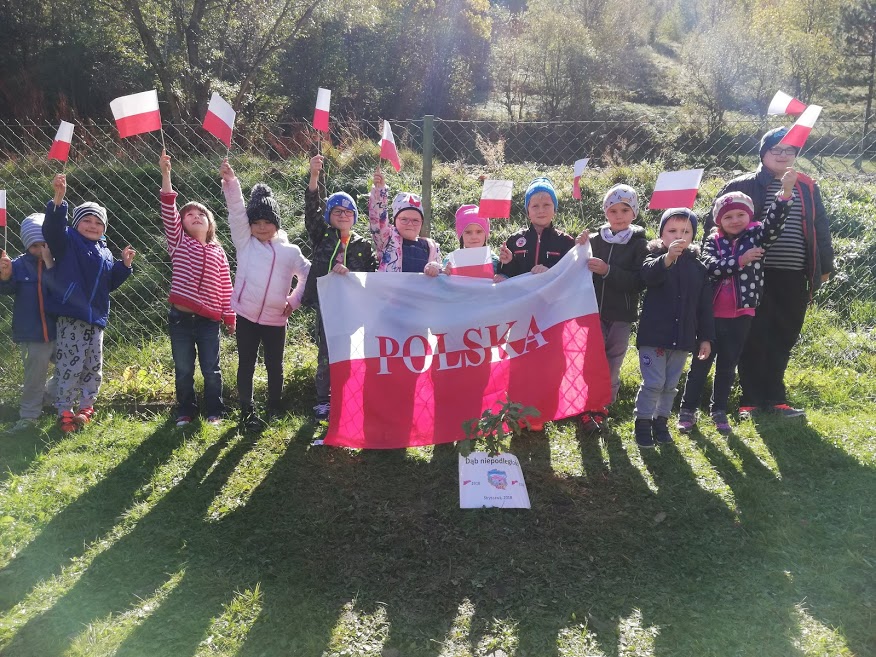 Realizacja zadań w ramach projektu „Piękna nasza Polska cała”:Nauka i wspólne odśpiewanie  4 zwrotek  Hymnu Polski podczas uroczystości upamiętniającej Odzyskanie Niepodległości, tj. 09.11 o godz.  11. 11, uczestnicząc tym samym w Biciu Rekordu dla Niepodległej wspólnego śpiewania hymnu narodowego.Przygotowanie montażu słowno-muzycznego z okazji Uroczystości 11 listopada, w której udział wzięli uczniowie klas 0-III. Prezentowanie tańców, wierszy i piosenek patriotycznych.Nauka piosenek „Jesteśmy Polką i Polakiem”, „Marsz Pierwszej Brygady”, „Płynie Wisła płynie”, „Krakowiaczek Ci ja”.Nauka tańca „Polonez”Nauka wierszy o tematyce patriotycznej: „Polak patriota”, „Katechizm Polskiego Dziecka”, „Czy znacie?”, „Jestem Polakiem”, „Polska moja ojczyzna”.Zorganizowanie kącika patriotycznego„Piękna nasza Polska cała”.Wykonanie pracy plastycznej grupowej ukazującej strój ludowy naszego regionu. Dzieci wykonały strój  górali podbabiogórskich.Zapoznanie dzieci z zabawami ludowymi: m.in. „Mam chusteczkę haftowaną”, „Jawor”, „Dwóm tańczyć się zachciało”i wiele innych.„Według przepisu Babci i Dziadka”- degustacja potrawy regionalnej, jaką jest „Żurek stryszawski” w czasie Dnia Regionalnego, który odbywał się w placówce.Wysłanie kartek bohaterom Powstania Warszawskiego, tym samym biorąc udział w akcji BohaterON- projekcie mającym na celu upamiętnienie i uhonorowanie uczestników powstania.Zasadzenie wraz z dziećmi na terenie naszej placówki „Dębu Niepodległości”, drzewka jako symbolu życia i wolności.Zorganizowanie wewnątrzszkolnego konkursu plastycznego dla dzieci z rodzicami pt. „Moja mała Ojczyzna”.„Szlakiem historii”- piesza wycieczka na Siwcówkę, gdzie znajduje się obelisk upamiętniający wędrówki Prymasa Stefana Wyszyńskiego i Karola Wojtyły po Stryszawie, poznanie regionalnego dorobku historycznego.Fotorelacja z projektu:  https://drive.google.com/drive/folders/1dqjr2kDQVezmzBTw7lLGGqN5AWZKcscu?usp=sharing A. Spyrka